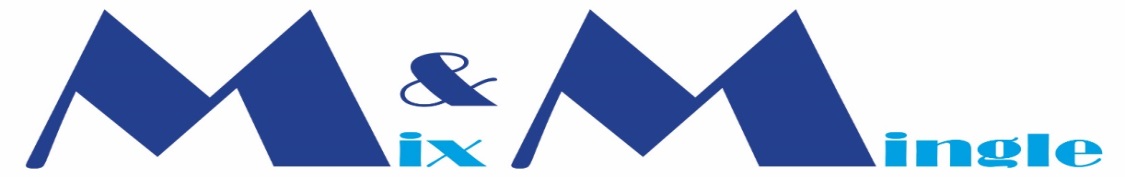 Jewish senior singles sponsored by Jewish Federation of Collier CountyJoin us for A Tour Of Botanical Gardens with a docent leader.Who: All Jewish senior singles are invited to attend.When: Friday, September 8Where: 4820 Bayshore Dr, Naples, FL 34112Time: Meet at 10:15 am at the entry pavilion in front of the garden. The tour starts at 10:30 am. Cost: Tickets are $20 per person. Will you stay for lunch and mingle? If so, add $25 for a boxed lunch provided by the Botanical Gardens.Reservations: Please submit payment to Renee’ at JFCC, 2500 Vanderbilt Beach Rd. Ste. 2201 or call her with your credit card at 239-263-4205. All payments must be submitted by: Tuesday, Sept. 5.It’s hot outside! Wear a hat, sunscreen and walking shoes. The tour could be 60-90 minutes long.